PEQQISSAANERMIK ILINNIARFIK                PEQQISSAANERMIK ILINNIARFIK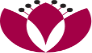 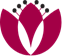                     Svend Jungep Aqq. 2                                                                                                                                                                                                                              Svend Jungep Aqq. 2Qinnuteqarfissaq                       Postbox 1499                                                        Qinnuteqarfissaq                      Postbox 1499Kingulleq:                                        3900 Nuuk                                                         Kingulleq:                                       3900 NuukAnsøgningsfrist              Tlf.: (+299) 34 99 50                                                        Ansøgningsfrist               Tlf.: (+299) 34 99 50Frist: 1 Marts         e-mail: pipost@nanoq.gl                                                       Frist: 1 Marts           e-mail: pipost@nanoq.glStøtteperson                   Frist: 1 September                                                         Støtteperson                      Frist: 1 SeptemberSundhedshjælper           Sundhedsassistent                                                         Sundhedshjælper              SundhedsassistentSundhedsarbejder           Sundhedshjælper                                                          Sundhedsarbejder              SundhedshjælperPortørreder                                                                                                               Portørreder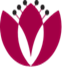  PEQQISSAANERMIK ILINNIARFIK	                                             PEQQISSAANERMIK ILINNIARFIK                      Svend Jungep Aqq. 2                                                                                                       Svend Jungep Aqq. 2Qinnuteqarfissaq                          Postbox 1499                                                              Qinnuteqarfissaq                        Postbox 1499Kingulleq:                                           3900 Nuuk                                                                Kingulleq:                                         3900 NuukAnsøgningsfrist                  Tlf.: (+299) 34 99 50                                                              Ansøgningsfrist               Tlf.: (+299) 34 99 50Frist: 1 Marts             e-mail: pipost@nanoq.gl                                                              Frist: 1 Marts          e-mail: pipost@nanoq.glStøtteperson                   Frist: 1 September                                                                    Støtteperson                   Frist: 1 SeptemberSundhedshjælper           Sundhedsassistent                                                                    Sundhedshjælper           SundhedsassistentSundhedsarbejder           Sundhedshjælper                                                                     Sundhedsarbejder           SundhedshjælperPortørreder                                                                                                                           Portørreder       PEQQISSAANERMIK ILINNIARFIK	                                                   PEQQISSAANERMIK ILINNIARFIK                     Svend Jungep Aqq. 2                                                                                                       Svend Jungep Aqq. 2Qinnuteqarfissaq                        Postbox 1499                                                                       Qinnuteqarfissaq                        Postbox 1499Kingulleq:                                          3900 Nuuk                                                                       Kingulleq:                                         3900 NuukAnsøgningsfrist                Tlf.: (+299) 34 99 50                                                                      Ansøgningsfrist               Tlf.: (+299) 34 99 50Frist: 1 Marts           e-mail: pipost@nanoq.gl                                                                      Frist: 1 Marts         e-mail: pipost@nanoq.glStøtteperson                  Frist: 1 September                                                                           Støtteperson                   Frist: 1 SeptemberSundhedshjælper          Sundhedsassistent                                                                          Sundhedshjælper            SundhedsassistentSundhedsarbejder           Sundhedshjælper                                                                          Sundhedsarbejder            SundhedshjælperPortørreder                                                                                                                                PortørrederPEQQISSAANERMIK ILINNIARFIK	                                                   PEQQISSAANERMIK ILINNIARFIK                      Svend Jungep Aqq. 2                                                                                                               Svend Jungep Aqq. 2Qinnuteqarfissaq                          Postbox 1499                                                              Qinnuteqarfissaq                        Postbox 1499Kingulleq:                                           3900 Nuuk                                                                Kingulleq:                                         3900 NuukAnsøgningsfrist                 Tlf.: (+299) 34 99 50                                                                Ansøgningsfrist               Tlf.: (+299) 34 99 50Frist: 1 Marts               e-mail: pipost@nanoq.gl                                                             Frist: 1 Marts         e-mail: pipost@nanoq.glStøtteperson                       Frist: 1 September                                                                Støtteperson                    Frist: 1 SeptemberSundhedshjælper               Sundhedsassistent                                                                 Sundhedshjælper            SundhedsassistentSundhedsarbejder                Sundhedshjælper                                                                Sundhedsarbejder             SundhedshjælperPortørreder                                                                                                                           Portørreder	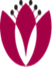 PEQQISSAANERMIK ILINNIARFIK                          PEQQISSAANERMIK ILINNIARFIK                    Svend Jungep Aqq. 2                                                                                                                                                      Svend Jungep Aqq. 2Qinnuteqarfissaq                       Postbox 1499                                                                Qinnuteqarfissaq                        Postbox 1499Kingulleq:                                        3900 Nuuk                                                                  Kingulleq:                                         3900 NuukAnsøgningsfrist              Tlf.: (+299) 34 99 50                                                                  Ansøgningsfrist               Tlf.: (+299) 34 99 50Frist: 1 Marts          e-mail: pipost@nanoq.gl                                                                 Frist: 1 Marts           e-mail: pipost@nanoq.glStøtteperson                   Frist: 1 September                                                                   Støtteperson                      Frist: 1 SeptemberSundhedshjælper            Sundhedsassistent                                                                  Sundhedshjælper              SundhedsassistentSundhedsarbejder            Sundhedshjælper                                                                  Sundhedsarbejder               SundhedshjælperPortørreder                                                                                                                        Portørreder